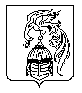 ИВАНОВСКАЯ ОБЛАСТЬАДМИНИСТРАЦИЯ ЮЖСКОГО МУНИЦИПАЛЬНОГО РАЙОНАПОСТАНОВЛЕНИЕот  _____________  № _______   г. ЮжаО внесении изменений  в постановление Администрации Южского муниципального района от 16.01.2018 №31-п «Об утверждении административного регламента предоставления муниципальной услуги «Прием заявлений, постановка на учет и зачисление детей в образовательные организации, реализующие образовательную программу дошкольного образования» В соответствии с Федеральным законом от 06.10.2003 №131-ФЗ «Об общих принципах организации местного самоуправления в Российской Федерации», Федеральным законом от 27.07.2010  № 210-ФЗ «Об организации предоставления государственных и муниципальных услуг», Федеральным законом от 29.12.2012 №273-ФЗ «Об образовании в Российской Федерации», Уставом Южского муниципального района, в целях приведения муниципальных правовых актов в соответствие действующему законодательству, Администрация Южского муниципального района    п о с т а н о в л я е т:         1. Внести следующие изменения в постановление Администрации Южского муниципального района Ивановской области от 16.01.2018 №31-п «Об утверждении административного регламента предоставления муниципальной услуги «Прием заявлений, постановка на учет и зачисление детей в образовательные организации, реализующие образовательную программу дошкольного образования»:1.1. в пункте 2.8. раздела 2 «Стандарт предоставления муниципальной услуги» последний абзац исключить;1.2. раздел 5 регламента «Досудебный (внесудебный) порядок обжалования решений и действий (бездействия) образовательной организации, предоставляющего муниципальную услугу, а также его должностных лиц» дополнить пунктом 5.1.13. следующего содержания: « 5.1.13. Требование у заявителя при предоставлении муниципальной услуги документов или информации, отсутствие и (или) недостоверность которых не указывались при первоначальном отказе в приеме документов, необходимых для предоставления муниципальной услуги.»	2.Опубликовать настоящее постановление в официальном издании «Правовой Вестник Южского муниципального района» и разместить на официальном сайте Южского муниципального района в информационно -телекоммуникационной сети Интернет.Глава Южского                                                                  муниципального района                                                        В.И.Мальцев        